Опросный лист Основные исходные данные для выдачи коммерческого предложения по оборудованию компенсации реактивной мощностиРеквизиты предприятия: наименование.........................................................................................адрес.......................................................................................................телефоны................................................................................................e-mail, Факс..........................................................................................контактное лицо: Ф. И. О.: ..................................................................*шаг регулирования установки при изготовлении может корректироваться по оптимальности изготовления в сторону уменьшения для более качественной работы оборудования.Общество с ограниченной ответственностью    «ПОЛИКОНД»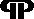 1Количествошт2Номинальное напряжение, кВ	3Номинальная мощность, кВАр4Регулирование: нерегулируемая или автоматическая5Шаг регулировки  в автоматическом режиме: *                  6Подключение вводного кабеля: верхнее или нижнее7Наличие разъединителя8Максимальная мощность нагрузки (кВт)9Характер нагрузкиДвигатель, ЧРП, индукционная печь, другое…10Существующий  cos φ  сети11Желаемый  cos φ  сети12Наличие гармоник в сети: №3__%, №5__%, №7__%, №9___%13Климатическое исполнение	У1,  У3,  ХЛ1, ХЛ3, УХЛ3, УХЛ4, УХЛ214Исполнение: навесное или напольное	15Ограничения по габаритам16Адрес места доставки17Способ  доставки : (самовывоз, транспортная компания)18Дополнительные требования: